Льготы для предпенсионеров: как их подтвердить с помощью ГосуслугПредпенсионерами называют людей, которые скоро должны выйти на пенсию. Как правило, это мужчины в возрасте 60 лет и женщины в возрасте 55 лет.
Для них установлены особые льготы:— повышенное пособие по безработице— досрочное назначение пенсии при безработице— льготы по налогам на имущество и землю— дополнительные оплачиваемые выходные для диспансеризации— запрет на увольнение из-за возраста— обязательная доля в наследстве— алименты от родственников— региональные льготы на оплату услуг ЖКХ и проезд на транспортеДля подтверждения права на льготу нужна справка о статусе предпенсионера. Ее можно бесплатно получить на Госуслугах: для работодателя, центра занятости и налоговойgosuslugi.ru/372465/1 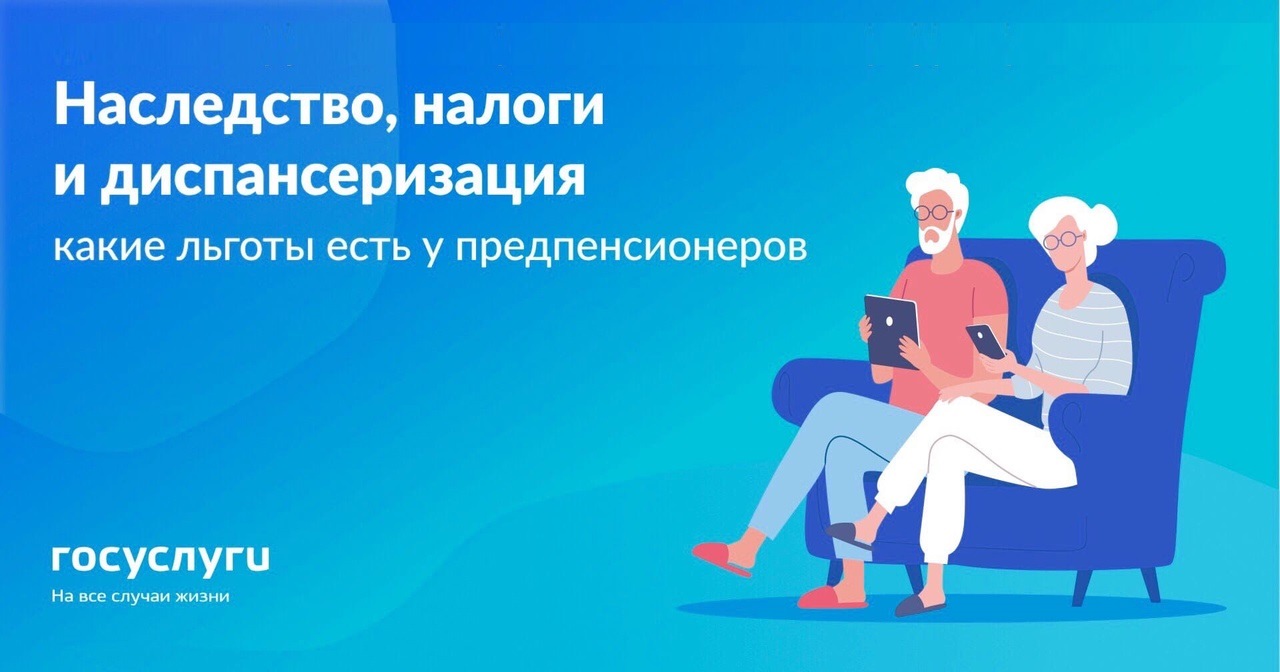 